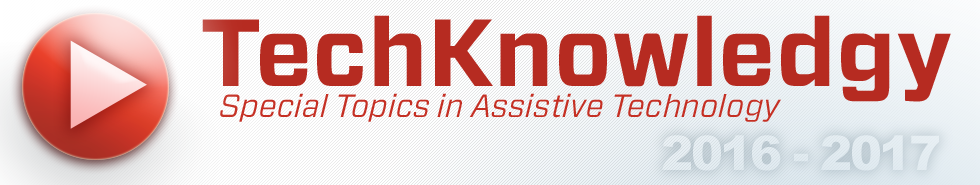 Assistive technology (AT) changes lives and offers educational solutions that can lead to academic success, increased independence, and greater self-confidence for students with disabilities.   This virtual conference highlights evidence-based practices in AT, current trends, and practical AT strategies. It’s also a great way to learn new AT strategies from national presenters and AT colleagues around Virginia.  Webinars will be presented in November, February, and April.  Each webinar will be offered from 12-1 pm and 3-4 pm. Complete webinar descriptions and registration information is available on the conference website, https://vconf.gmu.edu/Conference/TechKnowledgy2016/reg_statNovember 15, 12-1 pm and 3-4 pm Overview of Chrome OS and Google Apps Accessibility
Presenters:   	Laura Palmaro, Chrome Accessibility Program Manager, Google		Roger Benz, Google Apps Accessibility Program Manager, GoogleThe world of Google Chrome is exploding with new features and Apps.  Laura Palmaro and Roger Benz, nationally recognized Google trainers, will provide an overview of the accessibility features and functionality in Chromebooks, as well as Google Apps (including Drive, Docs, Calendar and Gmail). Learn ways to use these tools to help boost student engagement, collaboration and productivity. This is an introductory session designed to support professionals and family members serving students with diverse learning styles.  PLEASE NOTE:  This session WILL NOT BE archived for later viewing.November 17, 12-1 pm and 3-4 pmNo Chromebooks?  No Problem!  PCs and Macs are Accessible for Diverse Learners too Presenter: 	Matt Newton, M.A.T., Coordinator of Educational and Assistive Technology, VDOE T/TAC 		at Virginia TechDoes your school division use Windows-based laptops, PCs, or Apple devices rather than Chromebooks in the classroom?  Do these machines and their software packages present access challenges for students that you are working with?  Then, this session is for you!  Matt will provide an overview of the MANY built-in and add-on accessibility features of Microsoft Windows, Office 365, and Mac OS (and iOS) software that can be used to support the needs of diverse learners.  Many of the tools we will be discussing require no download and are already present on the devices you are using!  Attendees will take away knowledge that can be immediately put in to place to support their students.  Please bring your questions and be ready to interact.  This is an introductory session designed to support professionals and family members serving students with diverse learning styles.  PLEASE NOTE:  This session WILL BE archived for later viewing.Who should attend? Anyone who is interested in helping students with disabilities advocate for their technology needs, increase independence, and achieve educational success.Sponsored byThe Virginia Department of Education’s Training and Technical Assistance Centers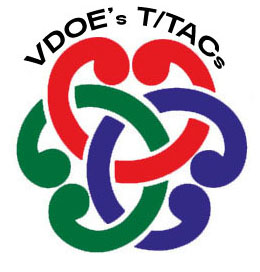 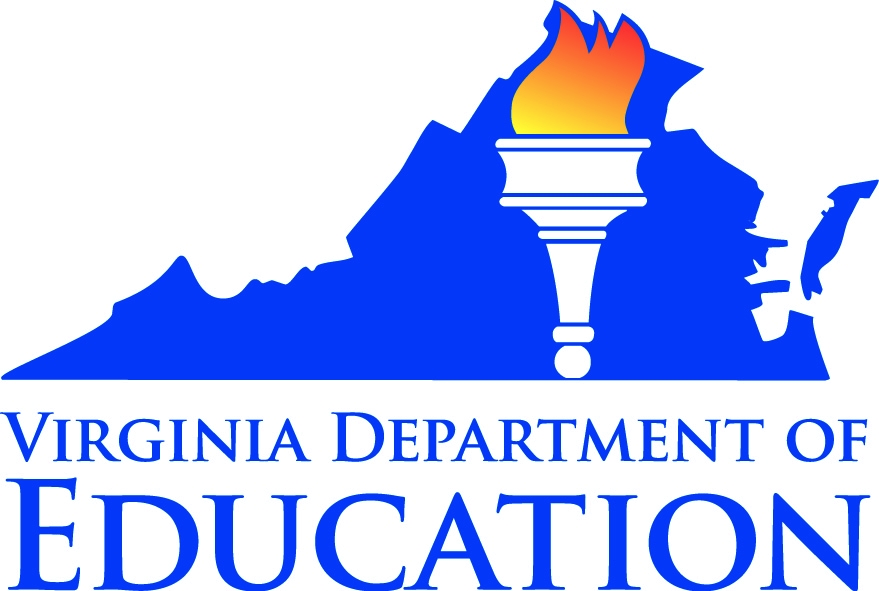 